SOL·LICITUD D’AJUT PER A LA MOBILITAT INTERNACIONAL DELS/DE LES ESTUDIANTS DE GRAU DE LA FACULTAT D’ECONOMIA I EMPRESA DE LA UB(Resolució del Degà de la Facultat d’Economia i Empresa de la Universitat de Barcelona, per delegació del rector per resolució de data 16 de juny de 2020)MODALITAT ANom: 	Cognoms:	 DNI: 	Domicili:   	Població: 	CP:    	Telèfon:	Correu electrònic de contacte:EXPOSO:Que sóc estudiant del Grau d’Economia i Empresa_ 	de la FacultatQue a la convocatòria 2022-2023 de places de mobilitat he inclòs de manera prioritzada la/les universitat/s següent/s inclosa/es a l’article 1 de la resolució de la convocatòria d’ajuts per a la mobilitat internacional dels estudiants de grau de la Facultat d’Economia i Empresa de la Universitat de Barcelona:Universitat 1:Universitat 2:Universitat 3:Universitat 4:Universitat 5:Que d’acord amb l’article 3 de dita resolució d’ajuts adjunto la següent documentació:    Còpia del DNI o equivalent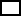    Documentació que acredita que en el curs anterior al de la presentació de la sol licitud es disposava d’una “Beca Equitat” de la Generalitat de Catalunya o d’una “Beca de Carácter General” del Ministerio de Educación, Cultura y Deporte (si és el cas)   Documentació que acredita un nivell de discapacitat igual o superior al 33 per cent (si és el cas)SOL·LICITO: Ser admès/a a la Convocatòria d'ajuts per a la mobilitat internacional dels estudiants de grau de la Facultat d’Economia i Empresa (UB).Barcelona, 	d 	_ de _ 	_[Espai per a la signatura]*“Amb la presentació de la sol·licitud declaro haver llegit i acceptar les bases de la convocatòria, i haver facilitat el seu contingut a la persona visitantOficina de Relacions Internacionals. Facultat d’Economia i Empresa. Universitat de BarcelonaSOL·LICITUD D’AJUT PER A LA MOBILITAT INTERNACIONAL DELS/DE LES ESTUDIANTS DE GRAU DE LA FACULTAT D’ECONOMIA I EMPRESA DE LA UB(Resolució del Degà de la Facultat d’Economia i Empresa de la Universitat de Barcelona, per delegació del rector per resolució de data 16 de juny de 2020)MODALITAT BNom: 	Cognoms:	 DNI: 	Domicili:   	Població: 	CP:    	Telèfon:	Correu electrònic de contacte:EXPOSO:Que sóc estudiant del Grau d’Economia i Empresa_ 	de la FacultatQue a la convocatòria 2022-2023 de places de mobilitat he inclòs de manera prioritzada la/les universitat/s següent/s inclosa/es a l’article 1 de la resolució de la convocatòria d’ajuts per a la mobilitat internacional dels estudiants de grau de la Facultat d’Economia i Empresa de la Universitat de Barcelona:Universitat 1:Universitat 2:Universitat 3:Universitat 4:Universitat 5:Que d’acord amb l’article 3 de dita resolució d’ajuts adjunto la següent documentació:    Còpia del DNI o equivalent   Documentació que acredita que en el curs anterior al de la presentació de la sol licitud es disposava d’una “Beca Equitat” de la Generalitat de Catalunya o d’una “Beca de Carácter General” del Ministerio de Educación, Cultura y Deporte (si és el cas)   Documentació que acredita un nivell de discapacitat igual o superior al 33 per cent (si és el cas)SOL·LICITO: Ser admès/a a la Convocatòria d'ajuts per a la mobilitat internacional dels estudiants de grau de la Facultat d’Economia i Empresa (UB).Barcelona, 	d 	_ de _ 	_[Espai per a la signatura]*“Amb la presentació de la sol·licitud declaro haver llegit i acceptar les bases de la convocatòria, i haver facilitat el seu contingut a la persona visitantOficina de Relacions Internacionals. Facultat d’Economia i Empresa. Universitat de Barcelona